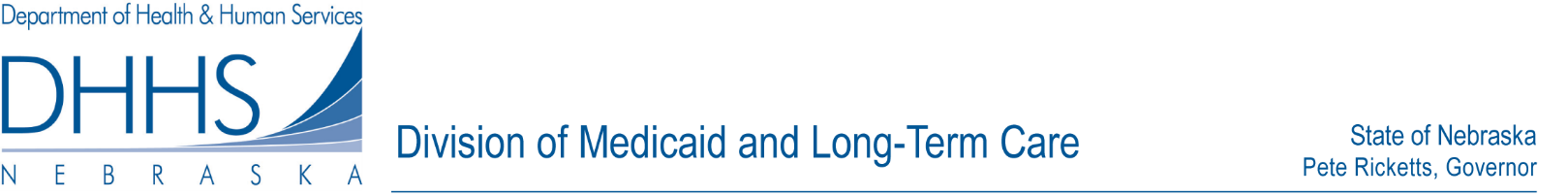 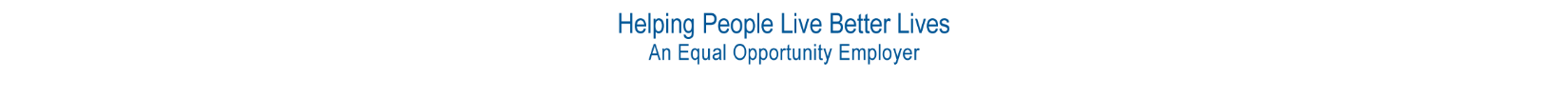 Date:		March 3, 2016To:		All Vendors From:		Doug Bauch, Program Manager, BuyerDHHS, MLTC, SUASubject:	RFP Number 83205-03This is to notify all vendors who responded to the above-referenced Request For Proposal that the State of Nebraska intends to award the contract for Evaluation for Aging and Disability Resource Centers to HCBS Strategies.Thank you for your interest in doing business with the State of Nebraska.NOTIFICATION OF INTENT TO AWARD